YAYASAN ROUDLOTUS SAIDIYYAH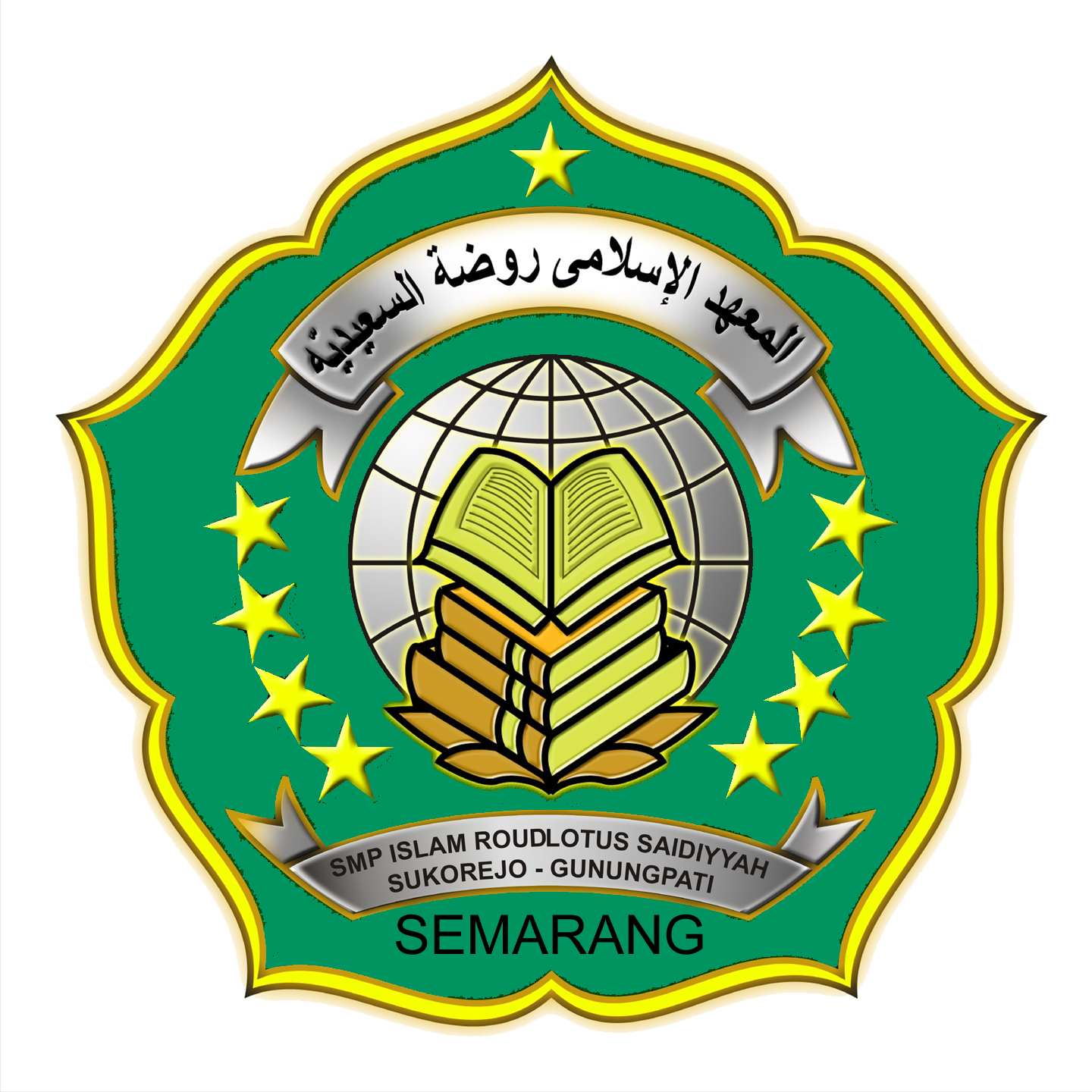 SMP ISLAM ROUDLOTUS SAIDIYYAHNSS : 202037402213           NPSN : 20331858          AKREDITASI : AJln. Kalialang Baru, Sukorejo, Gunungpati, Kota Semarang 50221Telp. (024) 70120232         HP. 081252771982Lampiran DAFTAR KEBUTUHAN TENAGA PENDIDIK/KARYAWANSMP ISLAM ROUDLOTUS SAIDIYYAH SEMARANGTAHUN PELAJARAN 2015/2016Adapun daftar kebutuhan sebagai berikut Adapun syarat calon tenaga pendidik/KaryawanWarga Negara Indonesia minimal berusia 21 tahun per januari 2016Tidak pernah mempunyai riwayat melanggarhukum Mempunyai pengetahuan mengenai kurikulum 2013 (bagi tenaga pendidik)Mempunyai loyalitas kerja yang tinggiMelengkapi berkas yang harus dikumpulkan Membuat surat lamaran (tulis tangan)Ijazah dan transkip nilai terakhir yang dilegalisir Minimal mempunyai IPK 3,00Foto berwarna berukuran 4 x 6 sebanyak 1 lembarFotocopy KTP Sertifikat/piagam sesuai dengan bidangnya (jika ada)Berkas dikirim melaluiVia POS/datang langsung dengan lamaran ditujukan kepada  Kepala SMP Islam Roudlotus Saidiyyah, alamat jalan Kalialang Baru, Kel. Sukorejo, Kec. Gunungpati, Kota Semarang. Paling lambat 1 Februari 2016. Pengumuman Lolos seleksi administrasi akan diumumkan pada tanggal 5 Februari 2016 melalui Website smprosa.blogspot.com atau via SMS/Telepon. NoMata PelajaranKualifikasi/lulusanJumlah1IPSMin S1 Pendidikan IPS/Sejarah/Geografi1 (L/P)2Seni BudayaMin S1 Pendidikan Seni/Seni Rupa1 (L/P)3Tata UsahaMin D2 Manajemen/Akuntansi/administrasi1 (L/P)4Bimbingan Konseling (BK)Min S1 Pendidikan Bimbingan Konseling1 (L/P)